МУ  «УПРАВЛЕНИЕ ОБРАЗОВАНИЯАДМИНИСТРАЦИИ КРАСНОЯРУЖСКОГО РАЙОНАБЕЛГОРОДСКОЙ ОБЛАСТИ»ПРИКАЗ«11  »  декабря   2019 г.                                                                № 701Об участниках муниципального проекта «Детский Техномир»	В рамках реализации  муниципального проекта«Создание лаборатории  технического творчества «Детский Техномир» для детей старшего дошкольного возраста в  поселковых дошкольных образовательных организациях  Краснояружского района» («Детский Техномир») (далее - Проект) 	Приказываю:1.Утвердить список дошкольных образовательных организаций, являющихся участниками муниципального Проекта  (приложение).2. Контроль за исполнением приказа оставляю за собой.Начальник МУ «Управление образования                          администрации Краснояружского района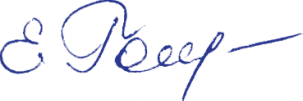 Белгородской области»	  	                        	Е.Головенкоисп.: Жерновая С.М.тел. 46-7-35приложение к приказу МУ «Управление образования администрации Краснояружского района» от 11   декабря  2019 года №701список дошкольных образовательных организаций, являющихся участниками муниципального проекта «Создание лаборатории  технического творчества «Детский Техномир » для детей старшего дошкольного возраста в  поселковых дошкольных образовательных организациях  Краснояружского района»№ п/пСписок образовательных организаций1МДОУ «Краснояружский ЦРР- детский сад»2МДОУ «Краснояружский детский сад общеразвивающего вида»3МБДОУ «Краснояружский детский сад «Солнечный»